Важно:Уважаемые родители, уделяйте больше времени своим детям! Ведь дети, это будущее родителей, и имеет смысл попытаться сделать это будущее светлым, внимательным и здоровым, а не глупым, беспомощным и инфантильным.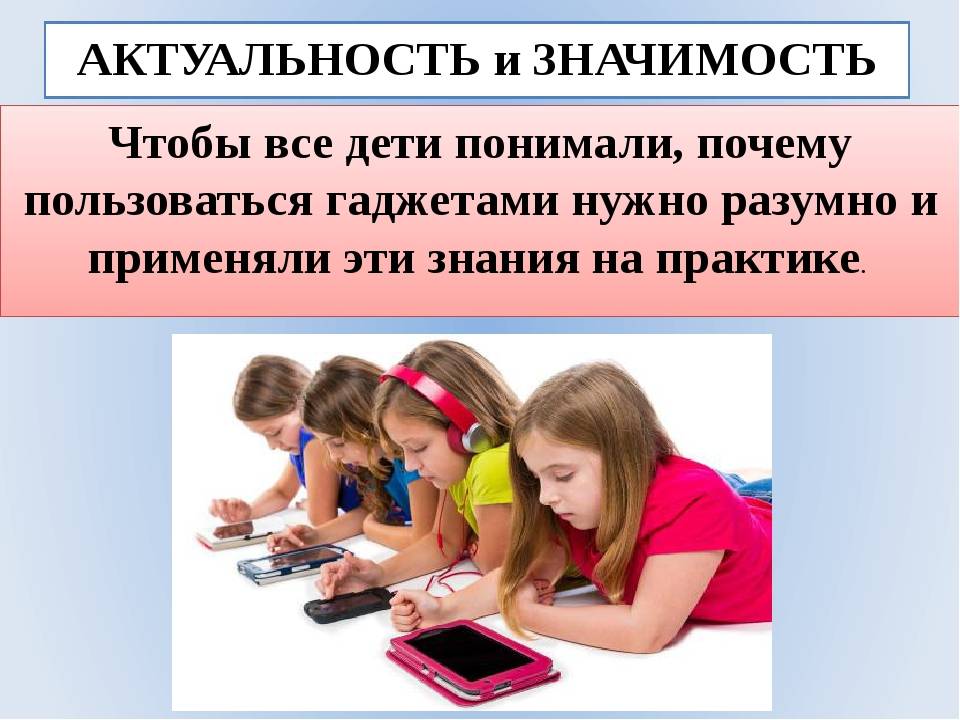 „Жизнь - это не просто еда, питье, телевизор и кино… Человеческий мозг должен созидать, творить. Он не должен зависеть от гаджетов, которые его развлекают.“
Ли Куан  Ю

Смоленское областное государственное бюджетное учреждение «Гагаринский социально-реабилитационный центр для несовершеннолетних «Яуза»(СОГБУ СРЦН «Яуза»)215047 Смоленская область, Гагаринский район с. Карманово ул. Октябрьская д.8 тел. 8-(48135) 7-78-59,  тел./факс 8(48135) 7-79-23«Гаджеты в раннем возрасте»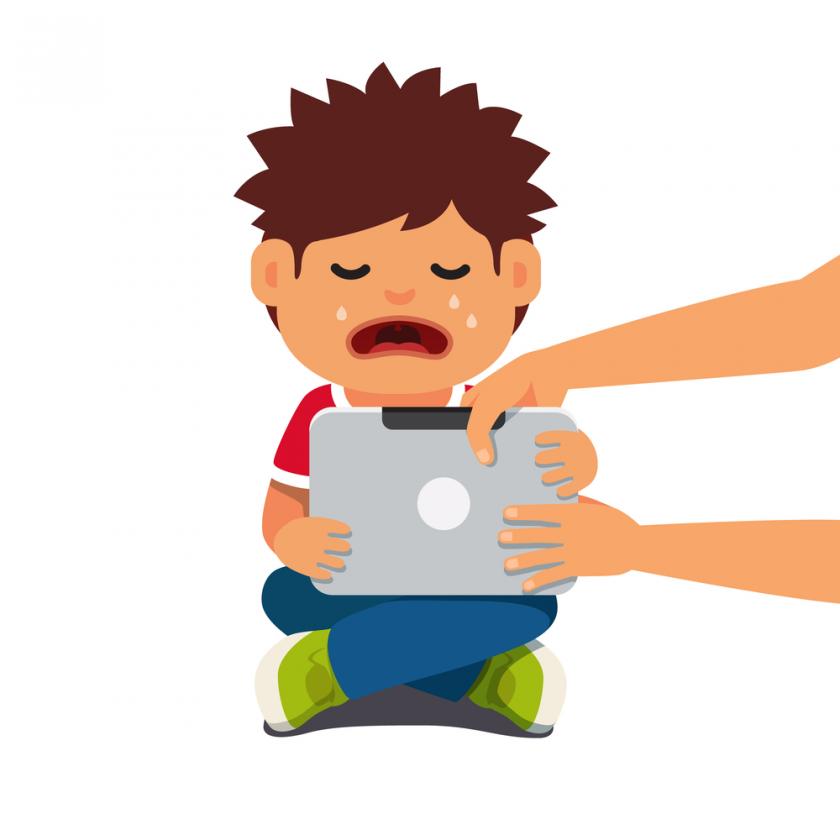 с. Карманово Гаджет – это техническая новинка, любое миниатюрное электронное устройство: мобильный телефон, планшет, плеер и т.д.       Смартфоны, планшеты и другие гаджеты стали неотъемлемой частью жизни как взрослых, так и детей. 90 % детей пользуются ежедневно электронными гаджетами. Но помимо пользы они приносят и вред в любом возрасте.Зависимость детей от гаджетов – это проблема родителей, у которых неправильно организован детский досуг. Родители – главный источник формирования интересов своего ребёнка.Признаки гаджет - зависимости у  детей:Хорошее настроение у ребёнка только тогда, когда он пользуется устройством.Невозможность оторваться от просмотра, частое обращение к гаджету без надобности.Плохой, неспокойный сон, плач во сне, страхи, неустойчивость в проявлении эмоций.10  Причин оградить«ОБЩЕНИЕ» ребёнкас гаджетами1.Это вредит физическому здоровью.2. Это влияет на отношения между   ребенком и родителями.3. Это может вызвать зависимость.4. Это учащает детские истерики.5. Это ухудшает сон.6. Это вызывает трудности в учебе.7. Это не развивает умение общаться.8.Это может вызвать психические отклонения.9. Это увеличивает детскую агрессивность.10. Это приводит к социальной тревожности.Профилактиказависимости:1.Предлагайте ребёнку альтернативу телевизору, компьютеру, телефону: познавательные путешествия, экскурсии, прогулки, чтение, книги, рисование. 2.Больше общайтесь с ребёнком, обсуждайте с ребёнком своего и его чувства. Давайте выход чувствам ребёнка, пусть он побегает, попрыгает, покричит, поплачет, когда это требуется.3.Не пресекайте и по возможности удовлетворяйте любопытство ребёнка.4.Учите своё чадо общаться, знакомиться, мириться, договариваться со сверстниками.5.Повышайте самооценку ребёнка.6.Не делайте просмотр телевизора, игру на компьютере, планшете или телефоне средством поощрения.Как  ребёнку безопасно пользоваться техникой?Врачи, психологи и педагоги сходятся на том, что безопасно проводить время с такими устройствами можно. Но для этого следует придерживаться некоторых правил:до 2 лет малыши не используют гаджеты вообще;с 3 до 4 лет они играют не более получаса в день;в 5-6 лет ребенок может провести с гаджетами 1 час ежедневно;ребенку в возрасте 7-9 лет разрешены 1,5 часа использования компьютера или смартфона в день.В возрасте 10-13 лет можно безопасно проводить в компьютерной или мобильной технике до 2 часов ежедневно. С 14 до 16 лет допускается использование гаджетов до 3 часов в день.Что поможет избежать зависимости? - Прогулки, игры, обсуждение интересных вопросов (книг, музыки., посещение музеев, театров, походы в кино или кафе и т. д.)  — совместное времяпрепровождение. Тогда потребность в частом использовании технических средств как развлечения пройдет сама собой. Посмотрите, что вызывает у вашего ребенка наибольший интерес и развивайте это. - Помните про родительский контроль, так как, несмотря на договоренность, дошкольники часто забываются и могут использовать гаджеты, смотреть телевизор дольше, чем положено. - Домашние животные благотворно повлияют на формирование у ребенка чувства ответственности, научит заботиться о других. - Сокращение времени работы с устройством - давайте поручения, просите участия ребенка в делах, делая акцент на том, что без него с ними справиться трудно. 